Drawing Pie Charts GREEN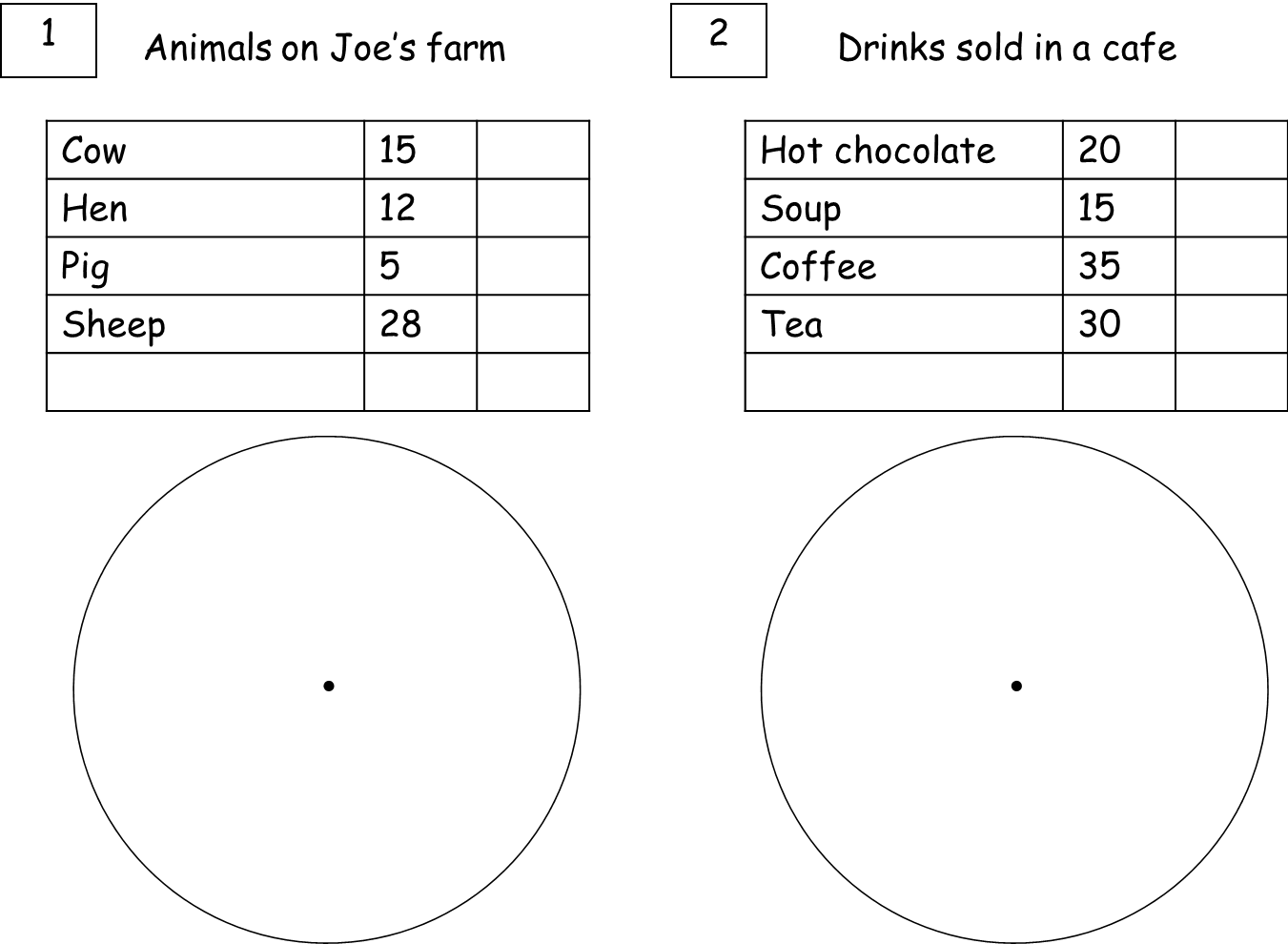 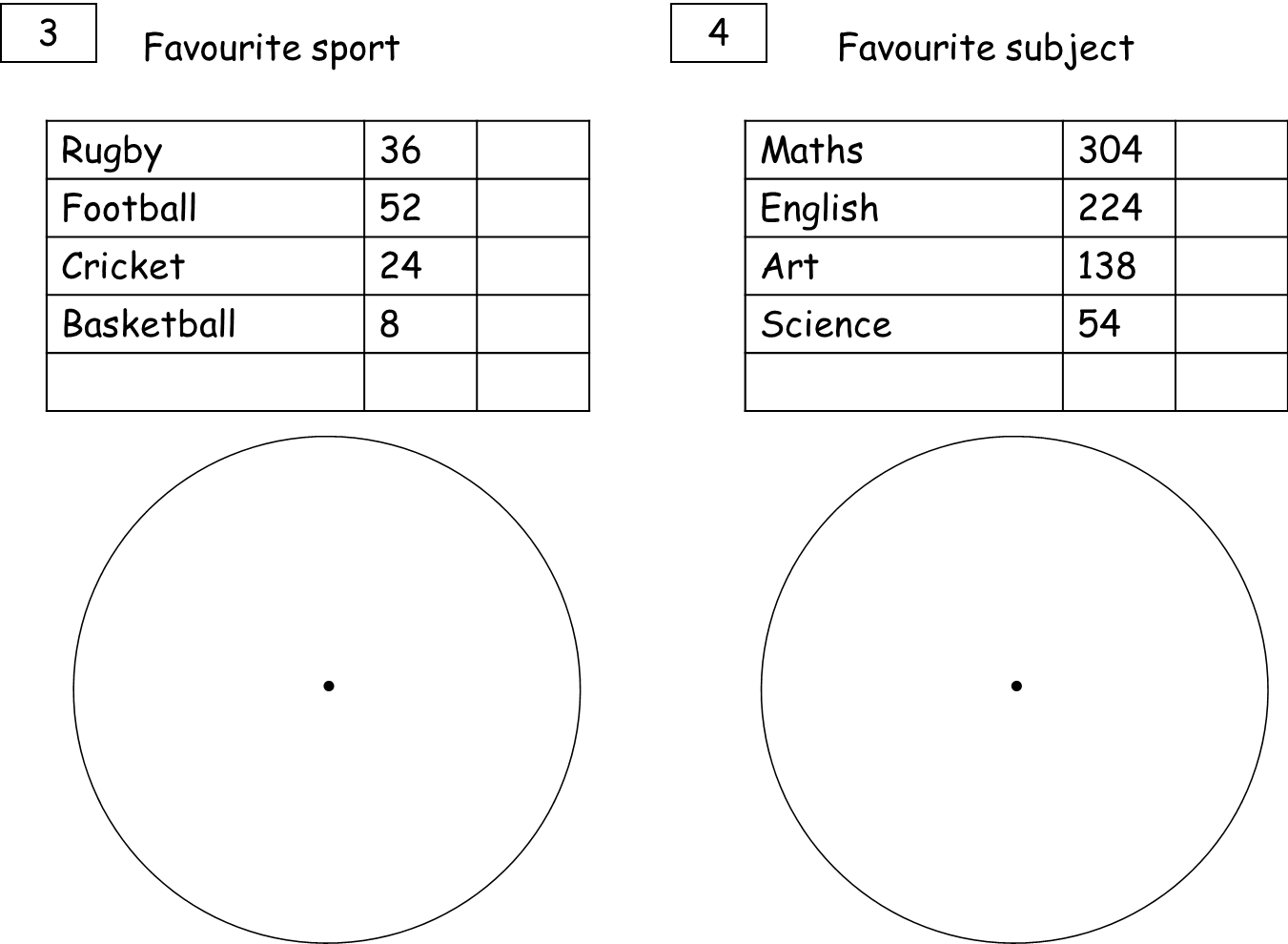 Drawing Pie Charts AMBER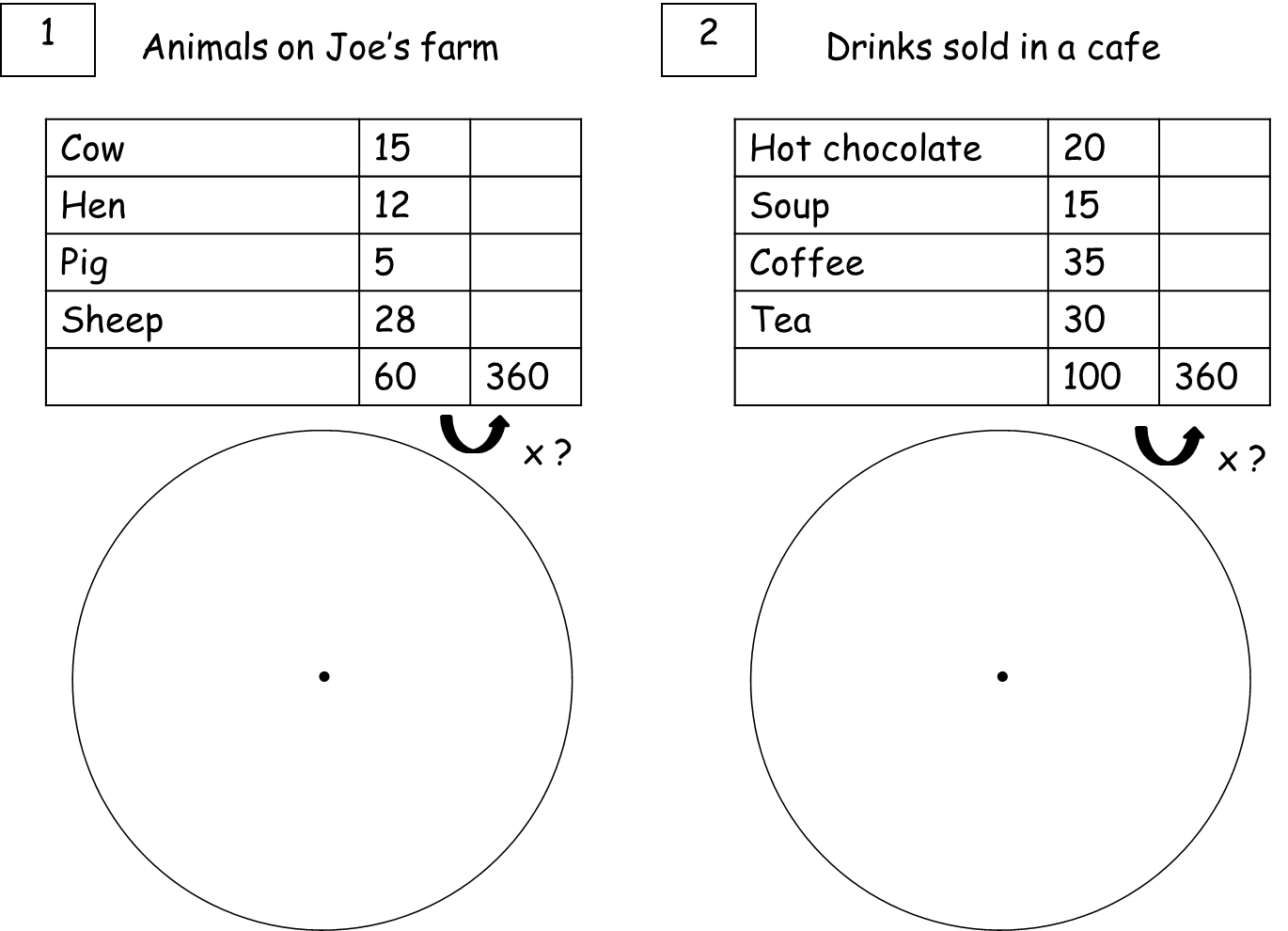 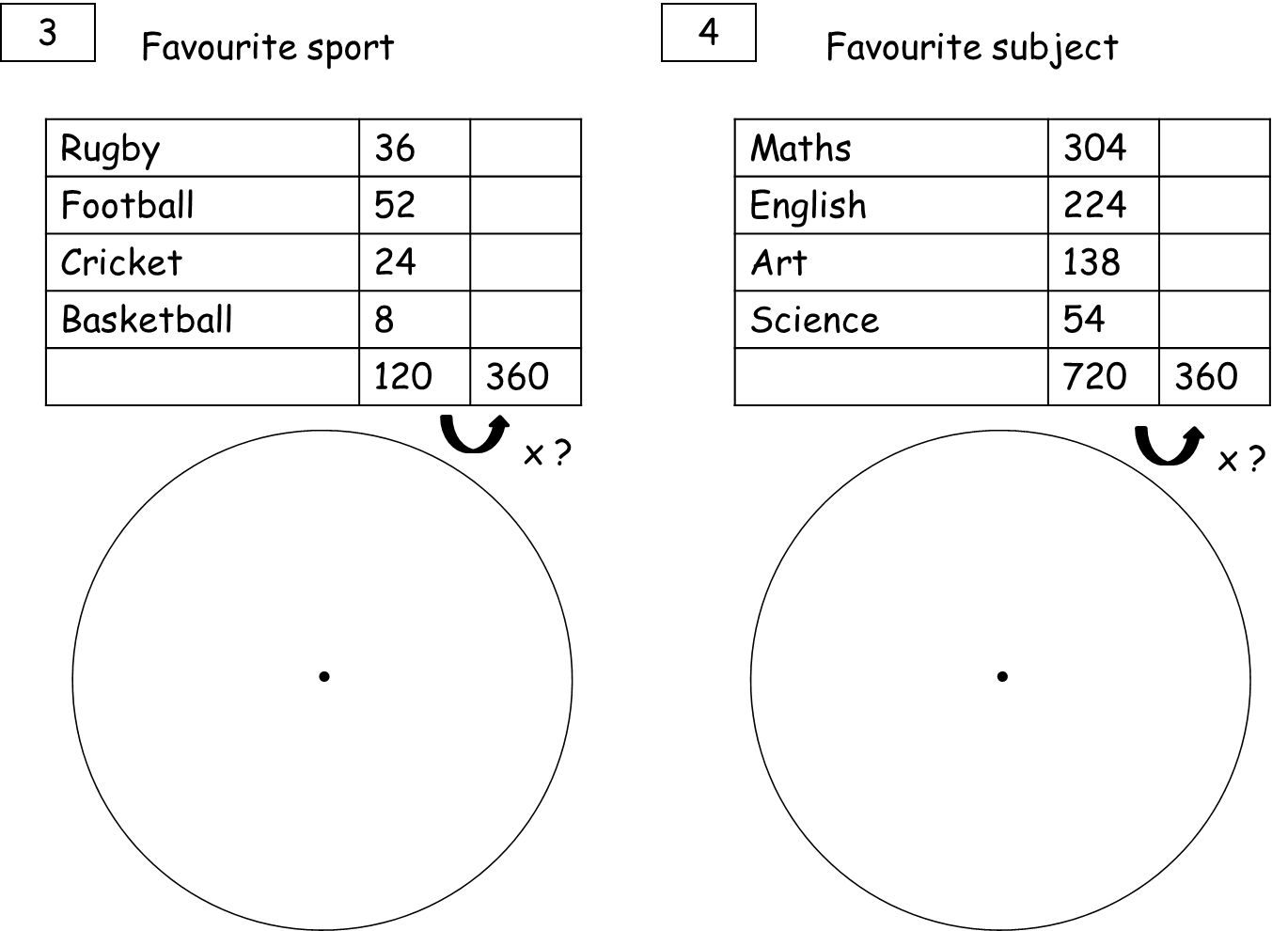 Drawing Pie Charts RED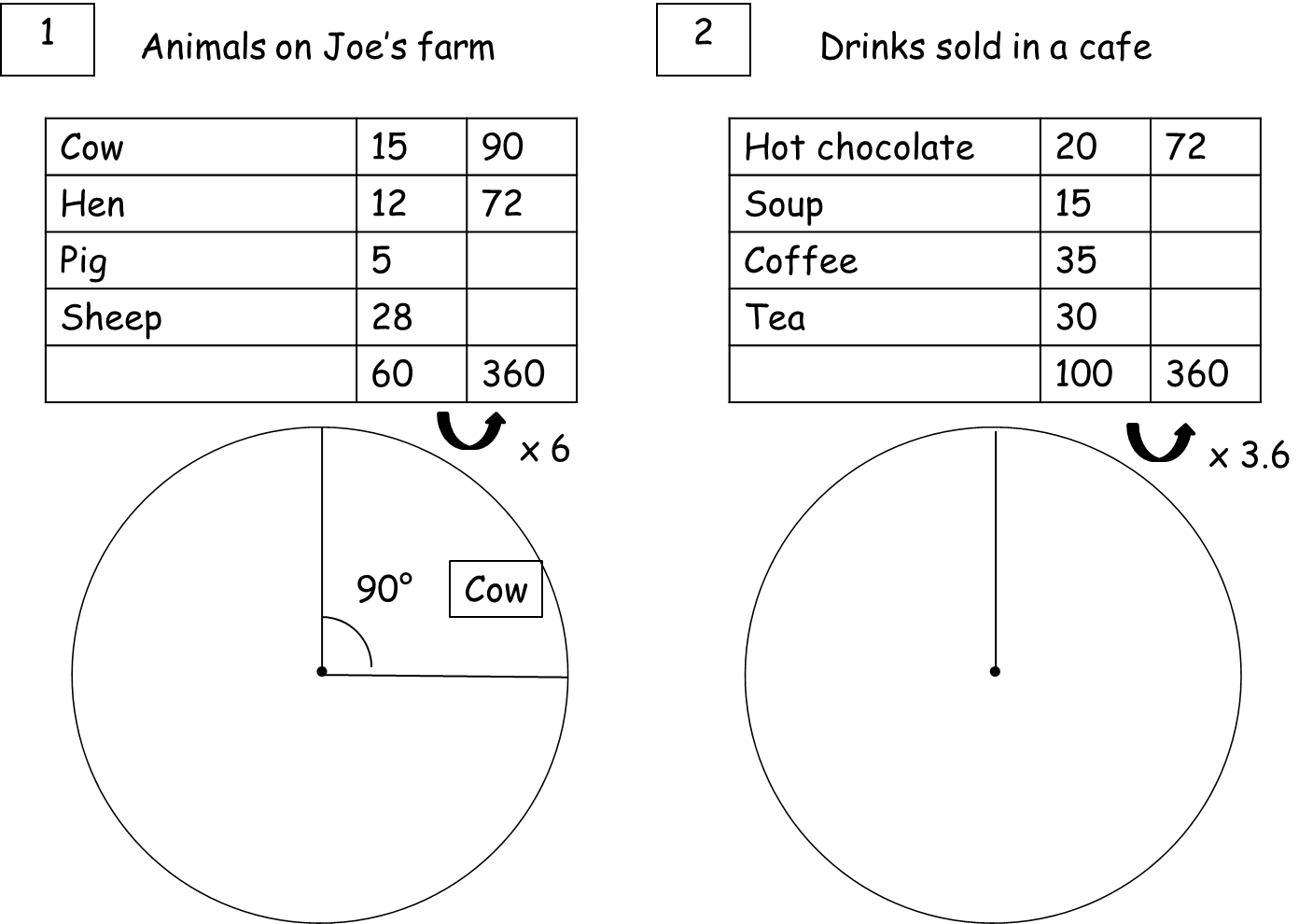 